А-НПС-4Республики Казахстан, Курмангазинский район.3 км от поворота на 205 км трассы Астрахань - Атырау (А27)46.729799, 49.721385Кладовщики:Найденова Инесса +7 777 330 31 26.Супигалиев Талгат +7 701 250 71 76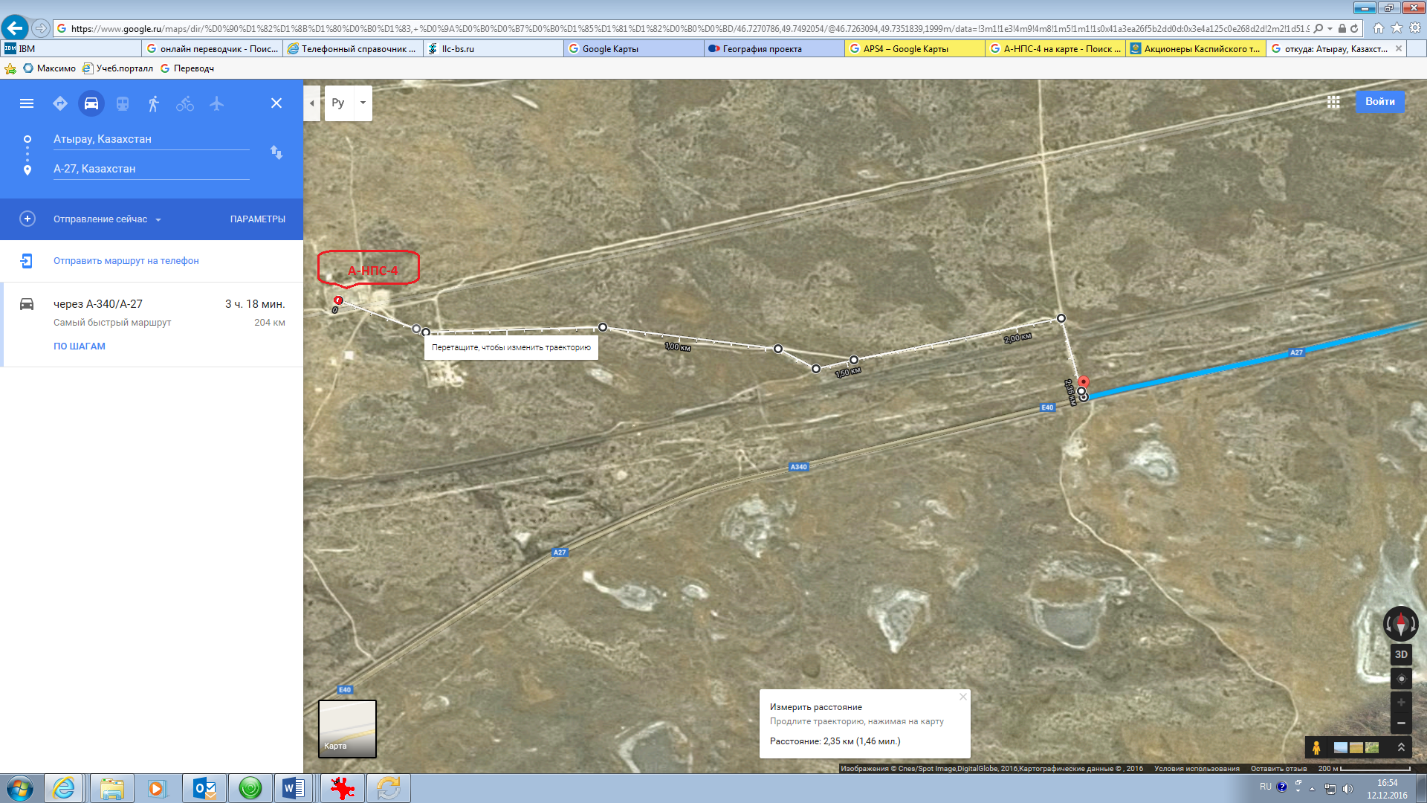 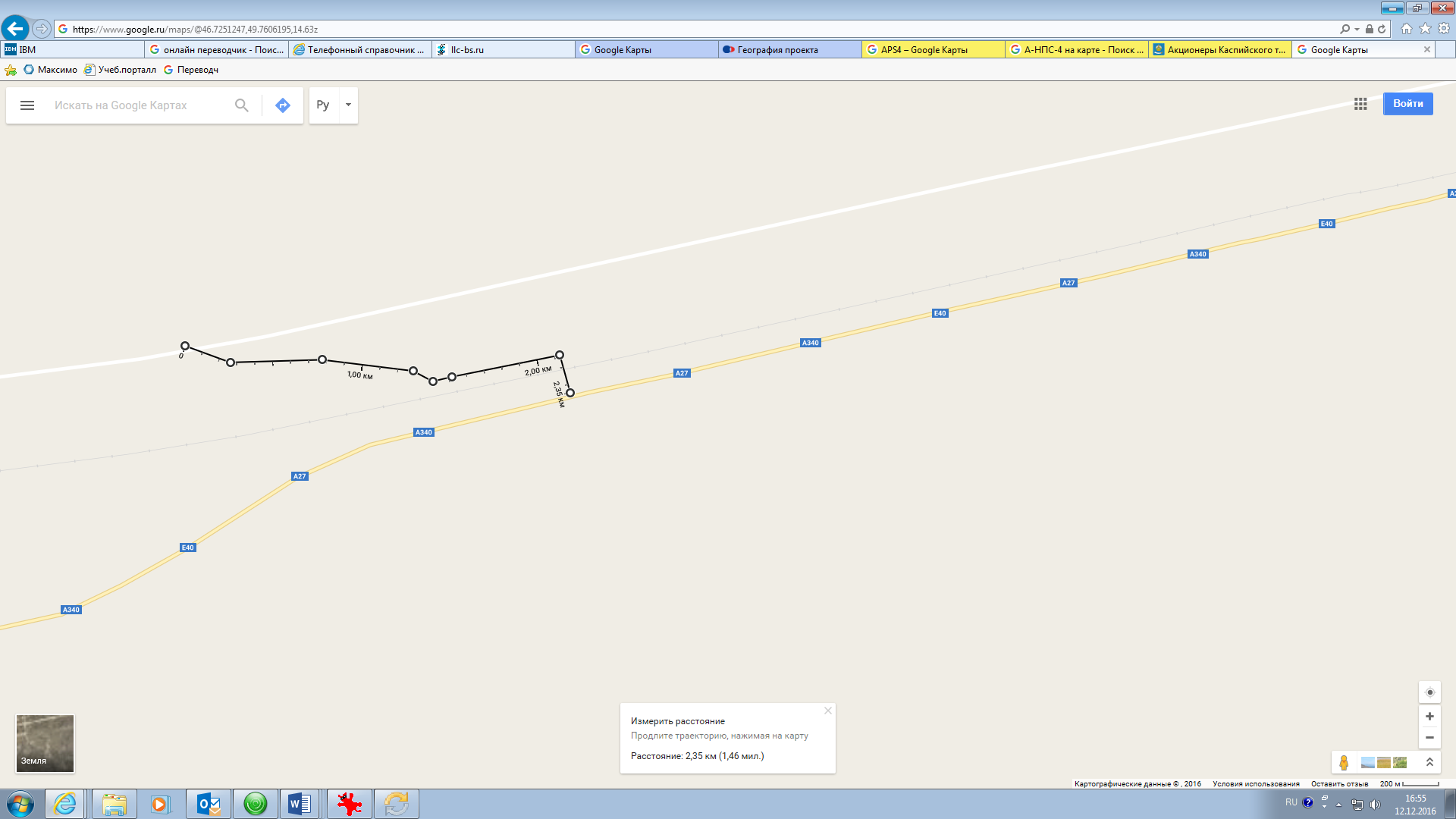 